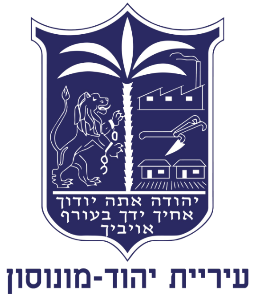 הודעה בדבר האפשרות למתן רשות שימוש מוגבלת במתקני ספורט עירוניים לאגודות ספורט מבואעיריית יהוד מונוסון מודיעה בזאת, כי קיימת אפשרות לאגודות ספורט לקבל רשות שימוש מוגבלת במתקני הספורט העירוניים הבאים לשנת הפעילות תשפ"ב: מגרש כדורגל דשא סינטטי תקני (חטיבות)מגרש כדורגל דשא סינטטי קטרגל (חטיבות)מגרש קטרגל (הוקי ישן חטיבות)אולם כדורסל "החטיבות" חדר ספח מחול ותנועה – אולם "החטיבות" חדר ספח אומנויות לחימה – אולם "החטיבות" אולם כדורסל/כדורעף – אולם "יהודה הלוי"חדר ספח מחול ותנועה – אולם "יהודה הלוי"חדר ספח אומנויות לחימה – אולם "יהודה הלוי"אולם קטן ביה"ס "רמז"אולם כדורסל/כדורעף אולם "היובל"חדר ספח מחול ותנועה – אולם "היובל"חדר ספח אומנויות לחימה – אולם "היובל"מגרש טניס "מתחם האירועים העירוני" (מתחם השמחה)תנאי לקבלת רשות שימוש במתקני הספורט הינו עמידה בתבחינים העירוניים למתן תמיכה למוסדות ציבור. התבחינים וכן טפסי הבקשה נמצאים באתר האינטרנט העירוני שכתובתו www.yehud-monosson.muni.il  הגשת הבקשותאת הבקשות יש להגיש על גבי הטופס המיועד לכך בצירוף כל המסמכים הנדרשים, למרכזת ועדת התמיכות, גב' שיר בן שמעון, בתיאום מראש במשרדה בעיריית יהוד – מונוסון, חדר 243, רח' מרבד הקסמים 6, בימים א' – ה' בין השעות 9:00 עד 14:00, טל': 03-5391253. מועד אחרון להגשת הבקשות הוא:  15.5.2024 עד השעה 14:00.העירייה רשאית להאריך מועד זה בכפוף לכל  דין ותפרסם במקרה של מתן הארכה הודעה מתאימה.אין בפרסום זה כדי להוות התחייבות כלשהי של העירייה לתת רשות שימוש מוגבלת במתקני הספורט העירוניים המפורטים לעיל, כולם או חלקם.